ALLEGATO ADomanda di ammissione per la partecipazione alla gara con autocertificazione requisiti, ai sensi del D.P.R. 28/12/2000, n. 445Spett.le Ente COMUNITA’ DELLE COLLINE TRA LANGA E MONFERRATOOGGETTO: Dichiarazione VALIDA COME MANIFESTAZIONE DI INTERESSE IN RISPOSTA ALL’AVVISO DI RICERCA DI MERCATO RELATIVO A una procedura negoziata senza previa pubblicazione di un bando di gara (ex art. 1, co. 2, D.L. n. 76/2020, convertito nella L. n. 120/2020 come modificato dall’art. 51 del D.L. n. 77/2021, convertito nella L. n. 108/2021), di importo inferiore a soglia comunitaria RELATIVA ALL’Affidamento in appalto della progettazione definitivo-esecutiva, sicurezza in fase di progettazione e coordinamento della sicurezza in fase di progettazione, indagini geologiche, esecuzione dei lavori e sicurezza antincendio, relativi ai lavori di “REALIZZAZIONE DI NUOVO EDIFICIO PER POLO DELL'INFANZIA “RUSCONE VALLE" CONTENENTE ASILO NIDO E SCUOLA MATERNA, IN VIA MONTEMAGGIO S.N. A CATAGNOLE DELLE LANZE (AT), DA REALIZZARSI SU TERRENI DI PROPRIETA' COMUNALE” - CUP F21B22000690006 - finanziato con Risorse Comunitarie Fondi PNRR - M4C1 1.1 per totali € 4.884.010,07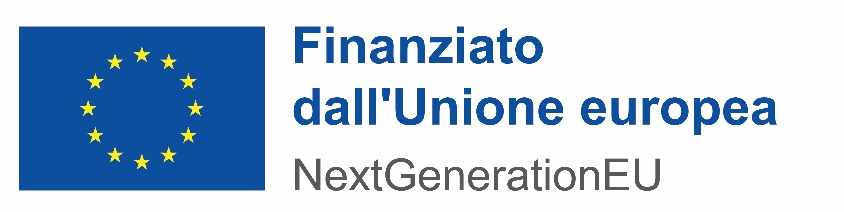 Il sottoscritto…………………………………………………………...………………………. nato il ....../....../............ a ………………………………… residente nel Comune di ………………………… (….) Stato …........................................………………….. Via/Piazza ….................……………………… n. ……. in qualità di …………………………………..………………………….. dell’OPERATORE ECONOMICO CAPOFILA …………………….......…..………………………………….. avente sede legale in …………………...............................……… nel Comune di …………………………. (…..) Via/Piazza ………………………………………… n. ..…. e-mail - PEC: ……………………………………………. telefono n. ………....…………………… Codice Fiscale ……………………...............................………………… Partita IVA n. ……………………………............................. ai sensi del d.P.R. n. 445/2000 e consapevole del fatto che, in caso di dichiarazione mendace, verranno applicate nei propri riguardi, ai sensi dell'art. 76 del d.P.R. n. 445/2000, le sanzioni previste dal codice penale e dalle leggi speciali in materia di falsità negli atti, oltre alle conseguenze amministrative previste dal vigente ordinamento per le procedure relative agli appalti di esecuzione dei lavori pubbliciCHIEDEdi essere invitato alla Procedura Negoziata senza previa pubblicazione di bando di gara ex art. 63 del Dl.gs. 50/2016 per l’appalto integrato in oggetto e, a tal riguardo,DICHIARADICHIARAZIONE GENERALE DI ACCETTAZIONE TERMINI E CONDIZIONIdi essere invitato alla procedura negoziata senza previa pubblicazione del bando di gara ex art. 63 Dl.gs. 50/2016 per l’affidamento dell’appalto integrato in oggetto, ed a tal fine, ai sensi degli articoli 46 e 47 del Testo Unico delle disposizioni legislative e regolamentari in materia di documentazione amministrativa approvato con D.P.R. 28.12.2000 n. 445, sotto la propria e personale responsabilità, consapevole delle sanzioni penali previste dall'articolo 76, per le ipotesi di falsità in atti e dichiarazioni mendaci ivi indicate;di accettare le seguenti condizioni generali e speciali che regoleranno il contratto di appalto, e specificatamente:di conoscere e di accettare, senza condizione o riserva alcuna, tutte le norme e disposizioni contenute nell’Avviso di Ricerca di mercato;di aver effettuato una verifica della disponibilità della mano d’opera necessaria per l’esecuzione dei lavori, nonché della disponibilità di attrezzature adeguate all’entità ed alla tipologia e categoria dei lavori in appalto;di obbligarsi ad applicare integralmente nei confronti di tutti i lavoratori dipendenti impiegati nell’esecuzione dell’appalto, anche se assunti fuori dalla Regione Piemonte, le condizioni economiche e normative previste dai contratti collettivi nazionali e locali di lavoro della categoria vigenti nella Regione durante il periodo di svolgimento dei lavori, anche ai fini dell’accentramento contributivo e di obbligarsi a rispondere dell’osservanza di un tanto anche da parte degli eventuali subappaltatori nei confronti dei propri dipendenti, per le prestazioni rese nell’ambito dell’eventuale subappalto;di accettare espressamente la clausola in base alla quale il pagamento dei corrispettivi da parte dell’ente appaltante per le prestazioni oggetto del contratto è subordinato all’acquisizione della dichiarazione di regolarità contributiva e retributiva, rilasciata dalle autorità competenti e che qualora da tale dichiarazione risultino irregolarità dell’impresa appaltatrice, l’ente appaltante provvederà direttamente al pagamento delle somme dovute rivalendosi sugli importi ancora spettanti all’impresa medesima;di assumersi tutti gli obblighi di tracciabilità dei flussi finanziari di cui all’articolo 3 della legge 13 agosto 2010, n. 136 e successive modifiche ed integrazioni;di essere informato, ai sensi e per gli effetti del D. Lgs.30 giugno 2003, n. 196, che i dati personali raccolti saranno trattati, anche con strumenti informatici, esclusivamente nell’ambito del procedimento per il quale la dichiarazione viene resa;di essere edotto degli obblighi derivanti dal codice di comportamento adottato dalla stazione appaltante ai sensi e per gli effetti del D.P.R. 16.04.2013, n. 62 e si impegna, in caso di aggiudicazione, ad osservare e a far osservare ai propri dipendenti e collaboratori il suddetto codice, pena la risoluzione del contratto. di essere a conoscenza che in sede di gara gli scambi di informazione avverranno prevalentemente mediante strumenti telematici (portale telematico SINTEL E-PROCUREMENT) in ragione del combinato disposto di cui agli artt. 40 e 52 del D.lgs. n. 50/2016 e che, nei casi espressamente previsti dalla normativa di settore ovvero in caso di malfunzionamento del portali telematici adottati dall’Amministrazione Delegata CENTRALE UNICA DI COMMITTENZA DELL’UNIONE “COMUNITA’ DELLE COLLINE TRA LANGA E MONFERRATO” gli indirizzi di posta elettronica, al fine dell’invio delle comunicazioni ai sensi dell’art. 76 del D.lgs. n. 50/2016, sono i seguenti: PEC: cuc@pec.langamonferrato.it MAIL: lavoripubblici@castagnoledellelanze.net di esonerare la “COMUNITA’ DELLE COLLINE TRA LANGA E MONFERRATO” da qualsiasi responsabilità per malfunzionamento di qualsiasi natura, mancato funzionamento o interruzioni di funzionamento del portale telematico SINTEL E-PROCUREMENT.di rispettare la normativa di legge in materia di contenimento dell’emergenza epidemiologica da COVID-19 (decreti legge; dPCM; Protocollo condiviso di regolamentazione delle misure per il contrasto e il contenimento della diffusione del virus Covid-19 negli ambienti di lavoro firmato il 24 aprile 2020) e di disporre - nell’esercizio della propria attività e funzioni - di idonei mezzi e strumenti volti a contenere i contagi e a garantire il distanziamento sociale (dispositivi di protezione individuali come mascherine);di essere consapevole che, in virtù dell’art. 83-bis del D.Lgs. 159/2011 (introdotto dall’art. 3 c. 7 del D.L. n. 76/2020 conv. in Legge n. 120/2020) il mancato rispetto dei protocolli di legalità, sottoscritti dal Ministero dell’Interno per la prevenzione e il contrasto dei fenomeni di criminalità organizzata, costituisce causa di esclusione dalla gara o di risoluzione del contratto.IN CASO DI RAGGRUPPAMENTI E QUALORA NECESSARIO, LE SEZIONI A.1 E A.2 A SEGUIRE POSSONO ESSERE COPIATE E RIPETUTE PER LA COMPILAZIONE ESAUSTIVA DEI DATI DI TUTTI GLI OPERATORI ECONOMICI AFFERENTI ALLA DOMANDA DI AMMISSIONE.SEZIONE A.1DOMANDA DI PARTECIPAZIONE DEL COSTRUTTOREIl Sottoscritto: …………………………………………………………………………………………………………., nato a ………………………………..……………… il ………………………………………………………….. in qualità di ………………………………………………………………………………………………………………..…. dell’operatore economico………………………………………..……………………………………………………….. con sede legale in……………………………………….…………………………………………………… via……………………………..……………………………………………………………………………………………..cod.fiscale…………………………………………………………………………………………………………....…….. Partita Iva……………………………………………………………………………………………………………..…….con la presenteCHIEDEDi essere ammesso a partecipare alla procedura suindicata in qualità di:Scegliere un’opzione□ impresa singola;□ consorzio di imprese cooperative o artigiane;□ consorzio stabile□ Consorzio Ordinario di imprese□ raggruppamento temporaneo di imprese□ GEIE□ gruppo di imprese aderente a contratto di rete Ed a tale fine ai sensi degli articoli 46 e 47 del D.P.R. 28 dicembre 2000, n. 445 consapevole delle sanzioni penali previste dall’articolo 76 del medesimo D.P.R. 445/2000 per le ipotesi di falsità in atti e dichiarazioni mendaci ivi indicate DICHIARADi essere in possesso della seguente qualificazione SOA:    1. OG1 classifica VRilasciata per l’attività di progettazione e costruzione      ovvero per la sola attività di costruzione       .Nelle ipotesi di cui al sub d - e – f di partecipare al raggruppamento con il seguente ruolo ed insieme ai seguenti operatori economici:come capogruppo      mandante      di RTI o di un consorzio ordinario     o di un GEIE      di tipo □ orizzontale□ verticale□ mistoda costituirsi fra le seguenti imprese che seguiranno le seguenti prestazioni:     come capogruppo      mandante      di R.T.I. o di un consorzio ordinario     o di un GEIE      di tipo □ orizzontale□ verticale□ mistogià costituito (barrare se non pertinente) con atto notarile ……………………. Allegato in atti fra le seguenti imprese che eseguiranno le seguenti prestazioni:DICHIARADi impegnarsi a costituire, in caso di aggiudicazione, un raggruppamento temporaneo di imprese;Di impegnarsi a conferire/ricevere mandato irrevocabile con rappresentanza a norma dell’art. 48 del d.lgs. 18 aprile 2016 n. 50 all’impresa designata come mandatariaNel caso di cui alle precedenti lettere b – c  il consorzio indica il consorziato per il quale intende concorrere alla gara; (barrare se non pertinente)     In caso di Consorzio di cui all’art. 45 lett. b) e c) del codice ai fini dell’esecuzione indica le seguenti imprese consorziate incaricate di eseguire le prestazioni:…………………………………………………………………………………………………………………………………………………………………………     In caso di Consorzio di cui all’art. 45 lett. c) del codice ai fini dell’esecuzione in alternativa al punto precedente dichiara di eseguire direttamente le prestazioni.Nel caso di cui alla precedente lettera g) -  impresa aderente al contratto di rete ai sensi dell’art. 45, comma 2, lettera f) del D.lgs 50/2016 In tal caso, tra le opzioni sotto riportate, barrare la casella che interessa:     rete dotata organo comune con potere di rappresentanza, sprovvista di soggettività giuridica, aderente al contratto che partecipa insieme ai seguenti operatori economici (cd rete contratto).      rete dotata organo comune con potere di rappresentanza, provvista di soggettività giuridica (cd. Rete soggetto), che partecipa per conto dei seguenti operatori economici con le seguenti quote di partecipazione ed i seguenti ruoli:     rete d’impresa, dotata di organo comune privo di potere di rappresentanza ovvero sprovvista di organo comune, aderente al contratto di rete - partecipa nei modi e forme del R.T.I. costituito o costituendo di tipo:□ orizzontale□ verticale□ mistoda costituirsi      ovvero già costituito     fra le seguenti imprese che seguiranno le seguenti prestazioni:DICHIARADi impegnarsi a costituire in caso di aggiudicazione raggruppamento temporaneo di imprese;Di impegnarsi a conferire/ricevere mandato irrevocabile con rappresentanza a norma dell’art. 45 del d.lgs. 18 aprile 2016 n. 50 all’impresa designata come mandatariaAI FINI DELL’ESECUZIONE DELLE PRESTAZIONI DI PROGETTAZIONEil soggetto intende procedere all’espletamento dell’attività di progettazione definitiva ed esecutiva secondo quanto illustrato all’Avviso di ricerca di mercato e i relativi allegati con la seguente modalità:      (1) Tecnici abilitati appartenenti al proprio staff tecnico qualora si tratti di impresa in possesso di attestazione SOA in corso di validità che documenti la qualificazione per progettazione e costruzione in categorie e classifiche adeguate ai lavori da assumere [rif. art 79, comma 7, del DPR 207/2010];     (2) Indicazione esplicita, quale incaricato della progettazione, di un operatore economico o più operatori economici progettisti di cui all'articolo 46, comma 1, del Codice, al quale l’operatore economico intende ricorrere;      (3) Indicazione esplicita, quale incaricato della progettazione, di più operatori economici progettisti tra loro riuniti in sub-raggruppamento di cui alla lettera e) del citato art 46, al quale l’operatore economico intende ricorrere     (4) Associazione in raggruppamento temporaneo, in qualità di mandante ai soli fini della progettazione, di un operatore economico progettista di cui all'articolo 46, comma 1, lett a), b), c), d) ed f) del Codice.     (5) Associazione in raggruppamento temporaneo in qualità di mandante ai soli fini della progettazione, di uno o più operatori economici di cui all'art 46, comma 1, del Codice tra loro riuniti in sub-raggruppamento temporaneo di cui all'art 46 lett. e) del Codice.E di seguito riportano i dati del soggetto/i individuato/i per l’esecuzione delle prestazioni afferenti alla progettazione:In caso di RTI, Rete, GEIE, gruppo di Progettisti riportare i dati di tutti i membri.DICHIARA Che in caso di aggiudicazione la STRUTTURA OPERATIVA  da destinare all’esecuzione delle prestazioni richieste è la seguente:[inserire i riferimenti anagrafici, la qualifica, i dati di iscrizione al relativo ordine professionale, nonché il possesso delle abilitazioni richieste dall’Avviso, relative in particolar modo ai requisiti di cui all’art. 98 del d.lgs. 81/2008  e all’iscrizione nell’elenco del Ministero dell’interno ai sensi dell’art. 16 del d. lgs. 139 del 8 marzo 2006 e s.m.i.]: 1) ---------------------------------------------------------------------------------------------------------------------2) ---------------------------------------------------------------------------------------------------------------------3) ---------------------------------------------------------------------------------------------------------------------4) ---------------------------------------------------------------------------------------------------------------------------------------------Indicare esplicitamente: il professionista incaricato del coordinamento della sicurezza, il professionista che espleta l’incarico di progettista antincendio, il tecnico competente in acustica e l’esperto in Gestione dell’Energia; dovrà altresì essere indicato esplicitamente il tecnico individuato quale giovane professionista, nel caso di cui n. (3),(4) e (5)DICHIARAZIONI INTEGRATIVEDichiara inoltre:che il CCNL applicato è il seguente: ……………………………… e che il relativo codice alfanumerico unico di cui all’articolo 16 quater del decreto legge n. 76/2022 è: ……………………………..di essere disponibile ad assicurare le prestazioni inerenti l’appalto anche in pendenza di formale stipulazione del contratto ad avvenuta aggiudicazione definitiva efficace, nei limiti previsti dall’art. 32 del D.Lgs. n. 50/2016 e s.m.i.;di essere a conoscenza che, qualora dal controllo delle dichiarazioni rese emerga la non veridicità del contenuto di quanto dichiarato, decadrà dai benefici eventualmente conseguenti al provvedimento emanato sulla base della dichiarazione non veritiera;di non partecipare alla medesima gara in altra forma singola o associata, né come ausiliaria per altro concorrente;Trattandosi di procedure di gara afferenti agli investimenti pubblici finanziati, in tutto o in parte, con le risorse del Piano nazionale di ripresa e resilienza, di cui al Regolamento (UE) 2021/240 del Parlamento europeo e del Consiglio del 10 febbraio 2021 e dal Regolamento (UE) 2021/241 del Parlamento europeo e del Consiglio del 12 febbraio 2021 (PNRR), nonché dal Piano nazionale per gli investimenti complementari al PNRR, di cui all'articolo 1 del decreto-legge 6 maggio 2021, n. 59 (PNC), avviate dopo l’entrata in vigore del decreto legge 31 maggio 2021, n. 77, convertito, con modificazioni, dalla legge 29 luglio 2021, n. 108, l’operatore deve inoltre dichiarare:di aver assolto agli obblighi di cui alla legge n. 68/1999;di assumersi l’obbligo, in caso di aggiudicazione del contratto, di assicurare all’occupazione giovanile una quota di 10% (in deroga, ai sensi dell’articolo 47, comma 7, decreto legge n. 77/2021) e a quella femminile una quota di 10% (in deroga, ai sensi dell’articolo 47, comma 7, decreto legge n. 77/2021) delle assunzioni necessarie per l'esecuzione del contratto o per la realizzazione di attività ad esso connesse o strumentali;ai sensi degli adempimenti previsti dal D.Lgs. n. 198 del 2006 si dichiara che il numero di dipendenti è ……………………………………;[per operatori economici che occupano un numero di dipendenti pari o superiore a quindici e non superiore a cinquanta]: di non aver omesso, nei dodici mesi precedenti al termine di presentazione dell’offerta, di produrre la relazione di cui all’articolo 47, comma 3 del decreto legge n. 77 del 2021 alla stazione appaltante di un precedente contratto d’appalto, finanziato in tutto o in parte con i fondi del PNRR o del PNC. [per operatori economici che occupano un numero di dipendenti superiore a cinquanta] di allegare alla presente copia dell'ultimo rapporto periodico sulla situazione del personale maschile e femminile redatto ai sensi dell’articolo 46, decreto legislativo n. 198 del 2006, con attestazione della sua conformità a quello eventualmente già trasmesso alle rappresentanze sindacali aziendali e ai consiglieri regionali di parità ovvero, in mancanza, con attestazione della sua contestuale trasmissione alle rappresentanze sindacali aziendali e alla consigliera e al consigliere regionale di parità. SEZIONE A.2DOMANDA DI PARTECIPAZIONE DEL PROGETTISTAIl Sottoscritto: …………………………………………………………………………………………………………., nato a ………………………………..……………… il ………………………………………………………….. in qualità di ………………………………………………………………………………………………………………..…. dell’operatore economico………………………………………..……………………………………………………….. con sede legale in……………………………………….…………………………………………………… via……………………………..……………………………………………………………………………………………..cod.fiscale…………………………………………………………………………………………………………....…….. Partita Iva……………………………………………………………………………………………………………..…….con la presente, ai sensi degli articoli 46 e 47 del D.P.R. 28 dicembre 2000, n. 445 consapevole delle sanzioni penali previste dall’articolo 76 del medesimo D.P.R. 445/2000 per le ipotesi di falsità in atti e dichiarazioni mendaci ivi indicate DICHIARA Di voler partecipare alla procedura suindicata nella veste di professionista, in particolare:       Professionista abilitato appartenente allo staff tecnico dell’operatore economico ………………………... ……………………………………………………………….. [per concorrenti in possesso di attestazione SOA anche per attività di progettazione];     professionista singolo individuato quale incaricato della progettazione, da parte dell’operatore economico ………………………... ………………………………………………………………...      gruppo di professionisti individuati quali incaricati della progettazione, da parte dell’operatore economico ………………………... ………………………………………………………………...     raggruppamento di professionisti per la sola progettazione individuato quale incaricato della progettazione, da parte dell’operatore economico………………………... …………………………………………..     professionista singolo “raggruppato in qualità di mandante per la sola progettazione”, con l’operatore economico……………………………………………………….………………………...……………………………:..      raggruppamento temporaneo di professionisti “riunito in qualità di mandante ai soli fini della progettazione” con l’operatore economico ………... ………………………………………………………………... Di voler partecipare in qualità di:Scegliere un’opzione__ professionista singolo;__ studio professionisti associati;__ società di professionisti__ Consorzio ordinario di professionisti__ Consorzio stabile di società di professionisti o società di ingegneria__ Consorzio stabile professionale (l.81/2017)__ raggruppamento temporaneo di professionisti__ GEIE__Altro: specificare (per es. reti di professionisti) ………………………………… …………................DICHIARACon riferimento a quanto prescritto nell’Avviso di ricerca di mercato:L’assenza delle cause di esclusione di cui all’art. 53 del d.lgs. 30 marzo 2001 n. 165;L’assenza delle cause di esclusione di cui all’art. 24 comma 7 del codice contratti;L’assenza delle cause di esclusione di cui all’art. 80 del codice contratti è attestata mediante presentazione del DGUE.SEZIONE A.2.1 – OPERATORE ECONOMICO SINGOLO(barrare se non pertinente)DICHIARADi partecipare in veste di:     professionista persona fisica singolo;     società di professionisti singola     società di ingegneria singola     consorzio stabile singolo __ Consorzio stabile professionale (l.81/2017)     Altro specificare ………………………………………………………………… …………................Qualora l’operatore economico singolo partecipi in veste di mandante di raggruppamento temporaneo eterogeneo con capogruppo l’operatore economico che esegue il lavoro:DICHIARADi assumere l’impegno ad uniformarsi alla disciplina di cui all’art. 48 codice contratti.Di impegnarsi a conferire mandato irrevocabile con rappresentanza a norma dell’art. 45 del d.lgs. 18 aprile 2016 n. 50 all’impresa costruttrice designata come mandataria.Che in caso di aggiudicazione  da destinare all’esecuzione ed i dati dei professionisti persona fisica individuati per l’esecuzione delle prestazioni afferenti alla progettazione sono i seguenti: 1) Progettazione opere categoria S.03: ingegnere abilitato per firma progetto strutturalequalifica professionale e nominativo ………………………………………………………………… ………………………………….C.F/P.IVA:………………………………………………………………………..…………prestazione assegnata …..…..……………………………………………………………………………………. ………………………………………………………………………………………………………………………………….qualifica professionale e nominativo ………………………………………………………………… ………………………………….C.F/P.IVA:………………………………………………………………………..…………prestazione assegnata …..…..……………………………………………………………………………………. ………………………………………………………………………………………………………………………………….2) Progettazione opere categoria E. 08: ingegnere o architetto abilitato per firma progetto architettonicoqualifica professionale e nominativo ………………………………………………………………… ………………………………….C.F/P.IVA:………………………………………………………………………..…………prestazione assegnata …..…..……………………………………………………………………………………. ………………………………………………………………………………………………………………………………….qualifica professionale e nominativo ………………………………………………………………… ………………………………….C.F/P.IVA:………………………………………………………………………..…………prestazione assegnata …..…..……………………………………………………………………………………. ………………………………………………………………………………………………………………………………….3) Progettazione opere categorie IA01, IA02 e IA03, tecnico impiantista iscritto all’albo professionale.qualifica professionale e nominativo ………………………………………………………………… ………………………………….C.F/P.IVA:………………………………………………………………………..…………prestazione assegnata …..…..……………………………………………………………………………………. ………………………………………………………………………………………………………………………………….qualifica professionale e nominativo ………………………………………………………………… ………………………………….C.F/P.IVA:………………………………………………………………………..…………prestazione assegnata …..…..……………………………………………………………………………………. ………………………………………………………………………………………………………………………………….4) progettista antincendio (Elenco Min Interno art. 16 Dlgs. N. 139/2006), qualifica professionale e nominativo ………………………………………………………………… ………………………………….C.F/P.IVA:………………………………………………………………………..…………prestazione assegnata …..…..……………………………………………………………………………………. ………………………………………………………………………………………………………………………………….qualifica professionale e nominativo ………………………………………………………………… ………………………………….C.F/P.IVA:………………………………………………………………………..…………prestazione assegnata …..…..……………………………………………………………………………………. ………………………………………………………………………………………………………………………………….5) soggetto abilitato al coordinamento della sicurezza, in fase di progettazione, ex art. 98 D.Lgs. 81/2008.qualifica professionale e nominativo ………………………………………………………………… ………………………………….C.F/P.IVA:………………………………………………………………………..…………prestazione assegnata …..…..……………………………………………………………………………………. ………………………………………………………………………………………………………………………………….qualifica professionale e nominativo ………………………………………………………………… ………………………………….C.F/P.IVA:………………………………………………………………………..…………prestazione assegnata …..…..……………………………………………………………………………………. ………………………………………………………………………………………………………………………………….6) professionista in possesso del titolo di tecnico competente in acustica iscritto all’elenco del Ministero dell'ambiente e della tutela del territorio e del mare, ai sensi dell’art. 21 del D.Lgs. 42/2017qualifica professionale e nominativo ………………………………………………………………… ………………………………….C.F/P.IVA:………………………………………………………………………..…………prestazione assegnata …..…..……………………………………………………………………………………. ………………………………………………………………………………………………………………………………….7) professionista in possesso del titolo di tecnico esperto in gestione dell’energia, in possesso di certificazione EGE ai sensi delle seguenti norme: UNI CEI 11339:2009 – Decreto Legislativo  n. 102, Decreto interdirettoriale del Ministero dello sviluppo economico e del Ministero dell’ambiente e della tutela del territorio e del mare  Settore Civile.qualifica professionale e nominativo ………………………………………………………………… ………………………………….C.F/P.IVA:………………………………………………………………………..…………prestazione assegnata …..…..……………………………………………………………………………………. ………………………………………………………………………………………………………………………………….8) il geologoqualifica professionale e nominativo ………………………………………………………………… ………………………………….C.F/P.IVA:………………………………………………………………………..…………prestazione assegnata …..…..……………………………………………………………………………………. ………………………………………………………………………………………………………………………………….9) che il professionista incaricato dell’integrazione tra le prestazioni specialistiche è …..…..……………………………………………………………………………………SEZIONE A.2.2 – R.T.I.- CONSORZI – GEIE – RETI DI PROFESSIONISTI(barrare se non pertinente)DICHIARAdi partecipare alla procedura in veste di membro del:__ Consorzio ordinario di professionisti__ raggruppamento temporaneo di professionisti__ GEIE__ Altro specificare (per es. reti di professionisti)…………………………… …………................di partecipare al raggruppamento con il seguente ruolo ed insieme ai seguenti operatori economici:     come capogruppo      mandante      di R.T.I. o di un consorzio ordinario     o di un GEIE      di tipo 	      orizzontale 	      verticale      misto    indicato per la sola progettazione (in tal caso non assume la veste di concorrente)    associato in qualità di mandante per la sola progettazionegià costituito     con atto notarile ……… Allegato in atti,ovvero costituendo     fra i seguenti operatori economici progettisti le seguenti imprese che eseguiranno le seguenti prestazioni:Qualora l’operatore economico che assume forma complessa partecipi in veste di mandante di raggruppamento temporaneo eterogeneo.DICHIARADi assumere l’impegno ad uniformarsi alla disciplina di cui all’art. 48 del Codice contratti.Di impegnarsi a conferire/ricevere mandato irrevocabile con rappresentanza a norma dell’art. 48 del d.lgs. 18 aprile 2016 n. 50 all’impresa costruttrice designata come mandatariadi impegnarsi in caso di aggiudicazione a conferire ovvero autorizzare il mandatario del raggruppamento di professionisti a conferire mandato irrevocabile con rappresentanza a norma dell’art. 48 del d.lgs. 18 aprile 2016 n. 50 all’impresa costruttrice designata come mandataria;Che il giovane professionista è il ……………………………………….……. qualifica professionale: ………………………………………………..………………………………………………………….………... C.F/P.IVA: ………..……………………………………………………………………………………… prestazione assegnata ……………………………………………………………………………………. raggruppato in qualità di …………………………………………………………………………………...……Qualora un membro del raggruppamento abbia natura di consorzio stabile di cui all’art. 46 comma 1 lett. f) DICHIARA     Di designare ai fini dell’esecuzione i seguenti operatori economici:……………………………………………………………………………………     in alternativa al punto precedente dichiara di eseguire direttamente le prestazioni.DICHIARA Che in caso di aggiudicazione la STRUTTURA OPERATIVA da destinare all’esecuzione ed i dati dei professionisti persona fisica individuati per l’esecuzione delle prestazioni afferenti alla progettazione sono i seguenti: 1) Progettazione opere categoria S.03: ingegnere abilitato per firma progetto strutturalequalifica professionale e nominativo ………………………………………………………………… ………………………………….C.F/P.IVA:………………………………………………………………………..…………prestazione assegnata …..…..……………………………………………………………………………………. …………………………………………………………………………………………………………………………………..qualifica professionale e nominativo ………………………………………………………………… ………………………………….C.F/P.IVA:………………………………………………………………………..…………prestazione assegnata …..…..……………………………………………………… ………………………………………………………………………………………………………………………………….. 2) Progettazione opere categoria E. 08: ingegnere o architetto abilitato per firma progetto architettonicoqualifica professionale e nominativo ………………………………………………………………… ………………………………….C.F/P.IVA:………………………………………………………………………..…………prestazione assegnata …..…..……………………………………………………………………………………..qualifica professionale e nominativo ………………………………………………………………… ………………………………….C.F/P.IVA:………………………………………………………………………..…………prestazione assegnata …..…..……………………………………………………………………………………. ………………………………………………………………………………………………………………………………3) Progettazione opere categorie IA01, IA02 e IA03, tecnico impiantista iscritto all’albo professionale.qualifica professionale e nominativo ………………………………………………………………… ………………………………….C.F/P.IVA:………………………………………………………………………..…………prestazione assegnata …..…..……………………………………………………………………………………. ………………………………………………………………………………………………………………………………….qualifica professionale e nominativo ………………………………………………………………… ………………………………….C.F/P.IVA:………………………………………………………………………..…………prestazione assegnata …..…..……………………………………………………………………………………. …………………………………………………………………………………………………………………………………4) progettista antincendio (Elenco Min Interno art. 16 Dlgs. N. 139/2006), qualifica professionale e nominativo ………………………………………………………………… ………………………………….C.F/P.IVA:………………………………………………………………………..…………prestazione assegnata …..…..……………………………………………………………………………………. …………………………………………………………………………………………………………………………………qualifica professionale e nominativo ………………………………………………………………… ………………………………….C.F/P.IVA:………………………………………………………………………..…………prestazione assegnata …..…..……………………………………………………………………………………. …………………………………………………………………………………………………………………………………5) soggetto abilitato al coordinamento della sicurezza, in fase di progettazione, ex art. 98 D.Lgs. 81/2008.qualifica professionale e nominativo ………………………………………………………………… ………………………………….C.F/P.IVA:………………………………………………………………………..……………prestazione assegnata …..…..……………………………………………………………………………………. …………………………………………………………………………………………………………………………………….qualifica professionale e nominativo ………………………………………………………………… ………………………………….C.F/P.IVA:………………………………………………………………………..……………prestazione assegnata …..…..……………………………………………………………………………………. ……………………………………………………………………………………………………………………………………6) professionista in possesso del titolo di tecnico competente in acustica iscritto all’elenco del Ministero dell'ambiente e della tutela del territorio e del mare, ai sensi dell’art. 21 del D.Lgs. 42/2017qualifica professionale e nominativo ………………………………………………………………… ………………………………….C.F/P.IVA:………………………………………………………………………..……………prestazione assegnata …..…..……………………………………………………………………………………. …………………………………………………………………………………………………………………………………..7) professionista in possesso del titolo di tecnico esperto in gestione dell’energia, in possesso di certificazione EGE ai sensi delle seguenti norme: UNI CEI 11339:2009 – Decreto Legislativo  n. 102, Decreto interdirettoriale del Ministero dello sviluppo economico e del Ministero dell’ambiente e della tutela del territorio e del mare  Settore Civile.qualifica professionale e nominativo ………………………………………………………………… ………………………………….C.F/P.IVA:………………………………………………………………………..………………prestazione assegnata …..…..……………………………………………………………………………………. ……………………………………………………………………………………………………………………………………….8) il geologoqualifica professionale e nominativo ………………………………………………………………… ………………………………….C.F/P.IVA:………………………………………………………………………..…………prestazione assegnata …..…..……………………………………………………………………………………. Allegati:copia fotostatica non autenticata di un documento di identità deI sottoscrittorI, in corso di validità, ai sensi del d.P.R. n. 445/2000; in caso di dichiarazione sostitutiva sottoscritta da un procuratore del legale rappresentante dell'impresa, la procura notarile, in originale o in copia autenticata, ai sensi del d.P.R. n. 445/2000.ragione socialeRuolo mandante/ mandatariaLavorazione assunta% di esecuzioneQualifica SOA possedutaclassifica ragione socialeRuolo mandante/ mandatariaLavorazione assunta% di esecuzioneQualifica SOA possedutaclassifica ragione socialeRuolo mandante/ mandatariaLavorazione assunta% di esecuzioneQualifica SOA possedutaclassifica ragione socialeRuolo mandante/ mandatariaLavorazione assunta% di esecuzioneQualifica SOA possedutaclassifica ragione socialeRuolo mandante/ mandatariaLavorazione assunta% di esecuzioneQualifica SOA possedutaclassifica Natura giuridicaDenominazioneSedePrestazione assegnatanome/ragione socialeRuolo mandante/ mandatariaPrestazione di progettazione assunta